Apelación Católica 2024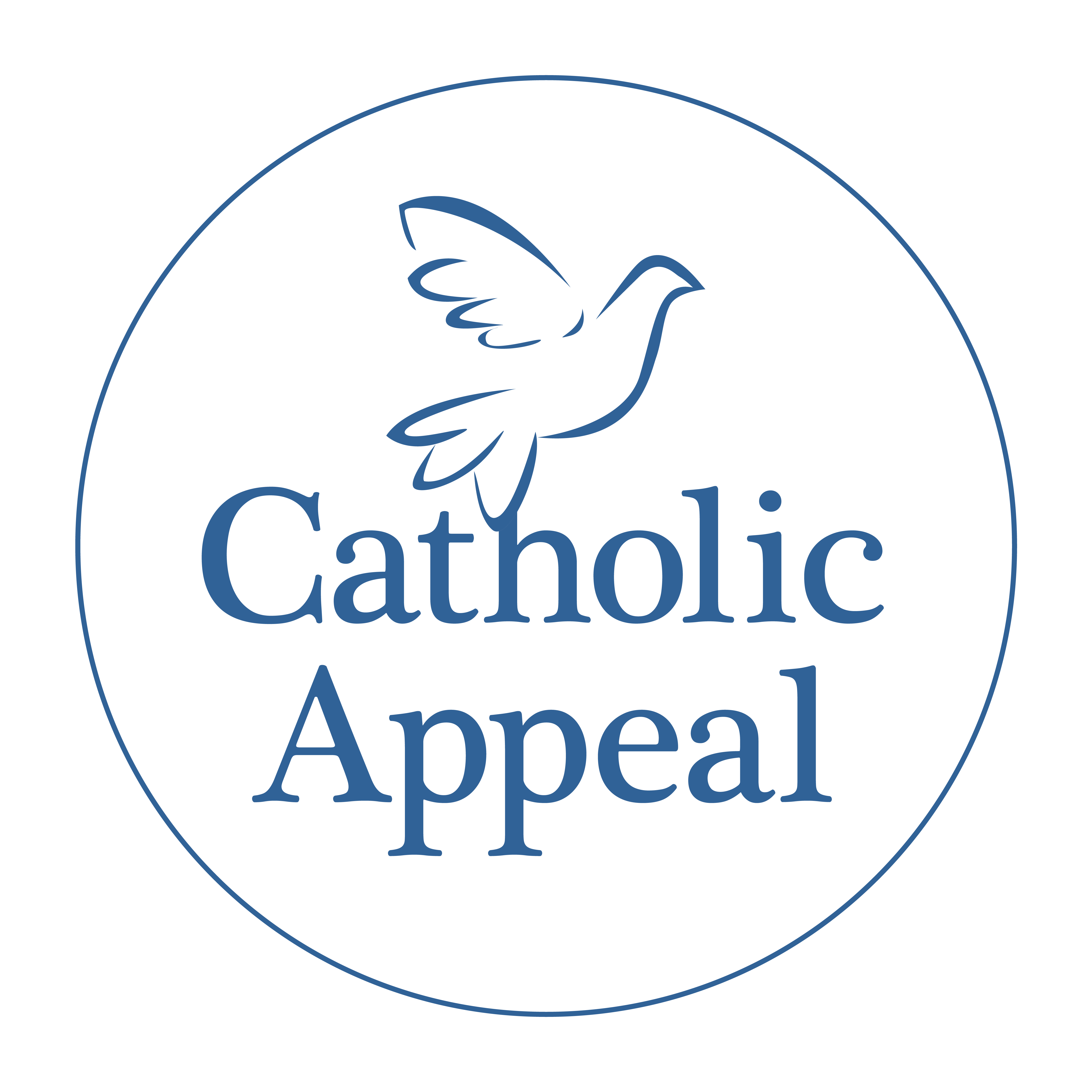 Muestra de charla testimonialTómese unos minutos para revisar este guion completo, agregue su propia voz y practique. Mientras revisa, tenga en cuenta estas dos cosas: Utiliza un lenguaje y un tono que funcione para tu parroquia. Esto debería parecer una conversación con un amigo, no una directiva. Comparte tu guion con tu pastor. Tu mensaje debe estar alineado con el de él. Este es también un buen momento para revisar juntos cuáles de sus propios ministerios parroquiales son apoyados por la Apelación y cuáles les gustaría resaltar. Antes de imprimir, aumente el tamaño de la letra para una fácil visualización en la misa.   Introducción: Preséntese usted mismo y mencione su relación con la parroquia. Buenos Días   / Tardes    / Noches: Gracias por permitirme unos minutos para compartir la importancia de apoyar la Apelación Católica anual. Quién: EJEMPLO Para aquellos de ustedes que no me conocen, mi nombre es _________________ y he sido feligrés aquí en __________________________ durante _____ años. Mi esposo, XXX, y yo vivimos en CIUDAD y tenemos XXX hijos que asisten a NOMBRE DE LA ESCUELA, educación religiosa, son monaguillos. Siento que esta parroquia es una extensión de nuestra familia y un socio valioso en la crianza de nuestros hijos. Porqué: No es ningún secreto que [LA PARROQUIA] ayuda rápidamente cuando se le solicita. Hoy, me gustaría compartir mis pensamientos sobre la importancia de apoyar a la Apelación Católica del Cardenal Seán. Hay tantas razones maravillosas e importantes para apoyar la Apelación. Me doy cuenta de que mi reto es explicar estas razones y animarlos a compartir su apoyo en un breve período de tiempo. ¡Prometo hacer lo mejor que pueda!Qué: La Apelación Católica es la campaña anual que recauda dinero para apoyar a todas nuestras parroquias, escuelas católicas y los muchos, muchos ministerios que sirven a nuestros vecinos necesitados a través de 144 comunidades en nuestra Arquidiócesis de Boston. Su propósito es sostener, fortalecer y hacer crecer la misión de nuestra Iglesia. Cómo: La Apelación hace esto de dos maneras principales.Ayuda a parroquias como [NOMBRE DE LA PARROQUIA] ofreciendo recursos importantes y experiencia a [PÁRROCO/ASISTENTES DEL PÁRROCO] para que él/ellos puedan llevar a cabo sus respectivos ministerios. Es muy diferente de la colecta semanal. Nuestra colecta de ofertorio es para nuestra parroquia lo mismo que su cheque de pago es para su familia. Con esos fondos, pagamos nuestras cuentas parroquiales: cosas como gastos de servicios públicos, seguros, salarios del personal, etc. La Apelación Católica paga por el trabajo de los Ministerios Centrales de nuestra Arquidiócesis según lo indicado por el Cardenal Seán. Esos ministerios proporcionan una ayuda invaluable a parroquias como la nuestra en una variedad de áreas, desde capacitación hasta experiencia financiera, consultores inmobiliarios y de ingeniería, servicios de seguros y gestión de riesgos, capacitación en evangelización, oportunidades de ministerio juvenil, que abarcan todas las diversas culturas representadas en nuestra área. [Si el tiempo lo permite, proporcione un EJEMPLO DE LA VIDA REAL  de cómo la Apelación apoya a [PARROQUIA].] La Apelación Católica también apoya ministerios esenciales que sirven a miles de personas en toda la Arquidiócesis, católicos y no católicos por igual, que necesitan apoyo y atención. La Iglesia Católica en Boston ha estado proporcionando asistencia pastoral y caritativa durante 216 años. A pesar de los grandes cambios en las familias, las comunidades y nuestro mundo, la Iglesia continúa llevando el mensaje de esperanza de Cristo a aquellos que buscan luz y amor.Las donaciones a la Apelación Católica representan nuestra participación como católicos dentro de la Iglesia en general, cuidándonos unos a otros como Cristo nos llama a hacerlo. Este año, realmente esperamos una participación del 100%, ninguna donación es demasiado pequeña, cada donación hace una diferencia significativa. Como nos gusta decir, la participación extraordinaria crea un impacto extraordinario.**Video: Me gustaría tomarme un minuto para compartir el vídeo de la Apelación Católica de este año. Destaca las maneras en que la Apelación dinamiza nuestras parroquias y apoya programas como el ministerio de Capellanía Hospitalaria y la Oficina de Vocaciones. REPRODUCIR VÍDEO. **Sin vídeo: Le animo encarecidamente a visitar nuestro sitio web parroquial para ver el vídeo de la Apelación Católica de este año. Allí, verá las maneras en que la Apelación dinamiza nuestras parroquias y apoya programas como el ministerio de Capellanía Hospitalaria y la Oficina de Vocaciones.Sé que muchos de ustedes donan a diferentes causas a lo largo del año, todas las cuales son importantes y necesarias.  Sé que puede ser difícil dar y luego volver a dar. Pero cuando escucho las noticias y pienso en el futuro, entiendo por qué el cardenal Seán espera este año una participación plena. Nuestro apoyo a la Apelación Católica es una donación para el futuro, el futuro de nuestras comunidades, nuestra Iglesia y nuestra fe.Los dejo con las palabras que nos siguen cada semana al salir de Misa: “Id a amar y servir al Señor.” Que hoy esas palabras se traduzcan en un compromiso de continuar el compromiso de generosidad de nuestra parroquia mediante una donación a la Apelación Católica.En nombre del cardenal Seán y [PÄRROCO], gracias por su tiempo y atención. Que Dios bendiga a esta parroquia y a cada uno de ustedes.Énfasis:La Apelación Católica sostiene, fortalece y hace crecer la misión de nuestra Iglesia.La participación extraordinaria crea un impacto extraordinario.